Name und Kontaktdaten des Verantwortlichen: TSV 1862 Hartmannsdorf e.V.Heiko Hoyer, Andrea WeinertKontaktdaten des Datenschutzbeauftragten: Der TSV 1862 Hartmannsdorf e.V. ist nicht verpflichtet, einen Datenschutzbeauftragten zu bestellen. Datenschutzbezogene Anfragen können Sie uns gern unter: kontakt@tsv-hartmannsdorf.de zusenden.Zwecke der Verarbeitung: Erheben, Verarbeiten, Nutzen, Weitergabe (Verbände, Wettkampfmeldung, Sportversicherung, Übungsleiter, im Internet - Homepage) Rechtsgrundlage der Verarbeitung Art. 6 Abs. 1 lit. b) und lit. f) DGSVOberechtigte Interessen i.S.d. Art. 6 Abs. 1 lit. f) DS-GVODie Speicherdauer der personenbezogenen Daten richtet sich nach den gesetzlichen Fristen. Diese können von unterschiedlicher Dauer sein.Sie haben als Betroffener ein Recht auf Auskunft, Berichtigung, Löschung, Einschränkung der Verarbeitung sowie ein Widerspruchsrecht gegen die Verarbeitung ihrer erfassten Daten)Sie haben das Recht auf jederzeitigen Widerrufs Ihrer Einwilligungen Hinweis auf Beschwerderecht bei einer Aufsichtsbehörde Die für den TSV 1862 Hartmannsdorf e.V. zuständige Beschwerde-/Aufsichtsbehörde obliegt dem sächsischen Landesdatenschutzbeauftragten. Informationen finden Sie unter https://www.saechsdsb.de.Mit der Speicherung, Übermittlung und Verarbeitung meiner personenbezogenen Daten für Vereinszwecke, gemäß den Bestimmungen der DGSVO Art. 6 Abs. 1 lit. b) und lit. f), bin ich einverstanden.Datum:   ..................................			Unterschrift:     .............................................................   				  			               (bei Minderjährigen beide gesetzlichen Vertreter)Einwilligungserklärung für die Veröffentlichung von Mitgliederdaten im Internet und gegenüber der PresseDer Vereinsvorstand weist hiermit darauf hin, dass ausreichende technische Maßnahmen zur Gewährleistung des Datenschutzes getroffen wurden. Dennoch kann bei einer Veröffentlichung von personenbezogenen Mitgliederdaten im Internet ein umfassender Datenschutz nicht garantiert werden. Daher nimmt das Vereinsmitglied / der Erziehungsberechtigte die Risiken für eine eventuelle Persönlichkeitsrechtsverletzung zur Kenntnis und ist sich bewusst, dass:  	die personenbezogenen Daten auch in Staaten abrufbar sind, die keine der Bundesrepublik Deutschland vergleichbaren Datenschutzbestimmungen kennen, 	die Vertraulichkeit, die Integrität (Unverletzlichkeit), die Authentizität (Echtheit) und die 	Verfügbarkeit der personenbezogenen Daten nicht garantiert ist.Das Vereinsmitglied / der Erziehungsberechtigte trifft die Entscheidung zur Veröffentlichung seiner Daten im Internet freiwillig und kann seine Einwilligung gegenüber dem Vereinsvorstand jederzeit widerrufen. Erklärung„Ich bestätige das Vorstehende zur Kenntnis genommen zu haben und willige ein, dass der Verein TSV 1862 Hartmannsdorf e.V. folgende Daten zu meiner Person:wie angegeben auf folgender Internetseite des Vereins www.tsv-hartmannsdorf.desowie gegenüber der Presse veröffentlichen darf.“Ort und Datum: 							Unterschrift:.........................................................                              ……….................................................                                                                                                                        (Bei Minderjährigen Unterschrift eines Erziehungsberechtigten)Aufnahmeantrag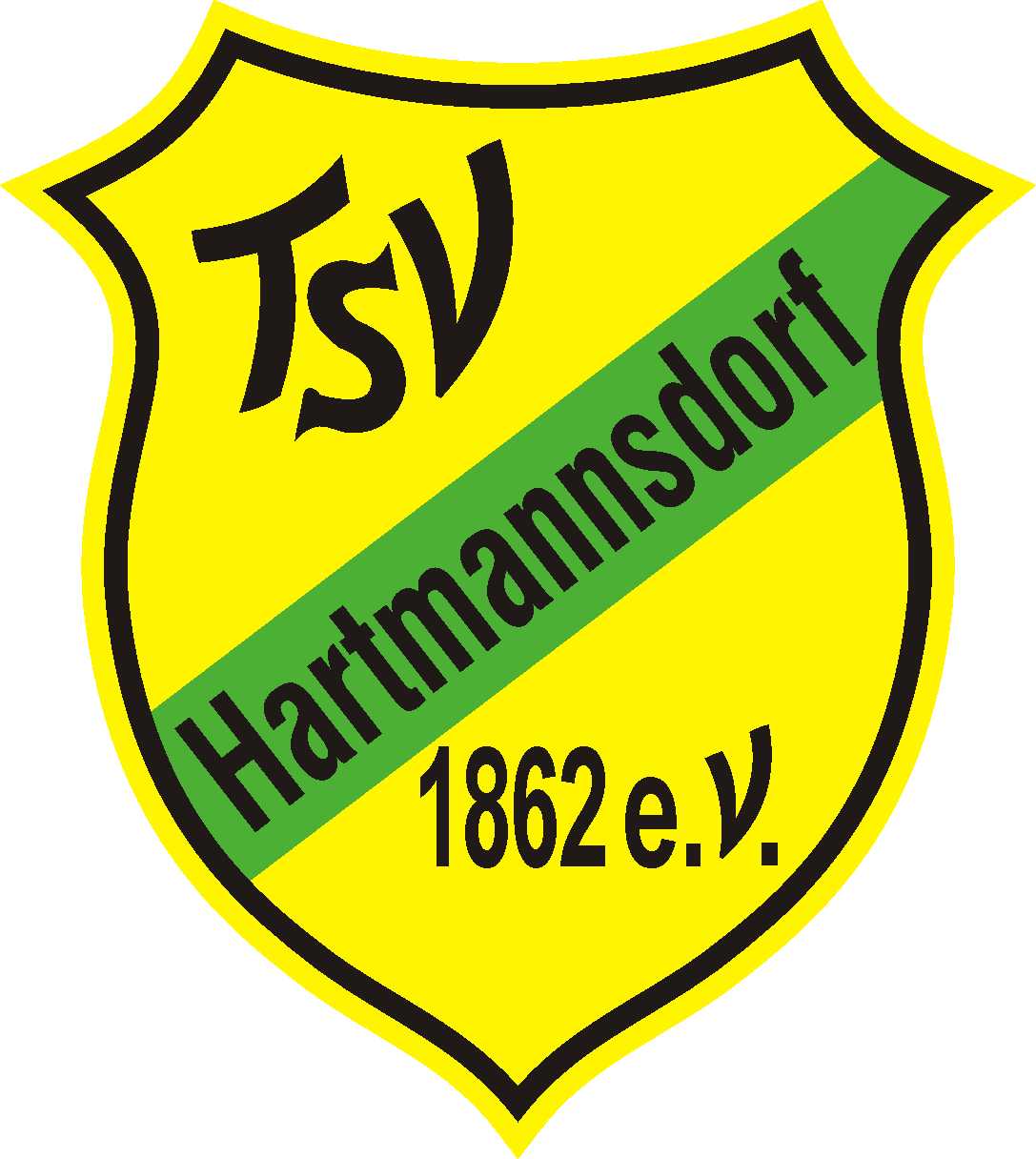 Hiermit beantrage ich die Aufnahme als Mitglied des TSV 1862 Hartmannsdorf e.V. in dieSportgruppe:....................................                     Übungsleiter:  .........................................Name: .............................................	            Vorname: ................................................geb. am: ..........................................                     Telefon: ...................................................Anschrift: ...............................................................................................................................			Straße					PLZ - Orte-mail: ……………………………………………………………………………………………  Förderndes Mitglied       Freizeitsportler          Aktiver Wettkampfsportler /  MehrfachnutzerHier bestätige ich, dass ich von der Satzung und der Beitragsordnung Kenntnis genommen habe und diese anerkenne.Mit der Speicherung, Übermittlung und Verarbeitung meiner personenbezogenen Daten für Vereinszwecke, gemäß den Bestimmungen der DGSVO Art. 6 Abs. 1 lit. b) und lit. f), bin ich einverstanden.Datum:   ..................................			Unterschrift:     .............................................................   				  			            (bei Minderjährigen beide gesetzlichen Vertreter)__________________________________________________________________________________________Hiermit ermächtige ich den TSV widerruflich, die von mir zu entrichtenden Zahlungen wegen Mitgliedschaft im Verein sowie die  einmalige Aufnahmegebühr bei Fälligkeit zu Lasten meines Girokontos Nr.    BIC ...................................................    bei  der ……………………………………………………………..Kontoinhaber (wenn nicht Antragsteller oder bei Minderjährigen) : ......................................................................................durch Lastschrift einzuziehen. Wenn mein Konto die erforderliche Deckung nicht aufweist, oder der Beitrag aus anderen von mir verursachten Gründen nicht eingezogen werden kann, trage ich die anfallenden Gebühren. Beginn der Mitgliedschaft  ab  ......................................,  mit folgender Einstufung.Datum:   ..................................			Unterschrift:     .............................................................   				  			            (bei Minderjährigen beide gesetzlichen Vertreter)Ich gestatte dem Verein, Fotos im Rahmen des Sportangebotes zu machen und diese den Medien zur Verfügung zu stellen. Ich habe jederzeit die Möglichkeit, vom Verein Auskunft über diese Daten zu erhalten.Datum:   ..................................			Unterschrift:     .............................................................   				  			                    (bei Minderjährigen beide gesetzlichen Vertreter)Wollen Sie sich im Verein aktiv einbringen?                 ja                    neinWenn ja wobei?Unterstützung bei Veranstaltungen / Versorgung / OrganisationUnterstützung bei Werbemitteln / Grafik / Design / Druck / HomepageInteresse an Übungsleitertätigkeit / Ausbildung / Weiterbildung……………………………………………………………………………………………………Der Datenschutz hat einen besonders hohen Stellenwert für den TSV 1862 Hartmannsdorf e.V..Die Verarbeitung personenbezogener Daten, beispielsweise des Namens, der Anschrift, E-Mail-Adresse oder Telefonnummer einer betroffenen Person, erfolgt stets im Einklang mit der Datenschutz-Grundverordnung, in Übereinstimmung mit dem Bundesdatenschutzgesetz sowie ausschließlich zur Verfolgung der Vereinszeile. Mittels dieser Hinweise und aus Gründen der Transparenz möchte unser Verein Sie über Art, Umfang und Zweck der von uns erhobenen, genutzten und verarbeiteten personenbezogenen Daten nach Art. 13 Abs. 1 und Abs. 2 DS-GVO informieren.Allgemeine DatenSpezielle Daten von FunktionsträgernVorname ZunameTelefonnummerFotografienE – Mail - AdresseSonstige Daten Leistungsergebnisse, Sportgruppe,Mannschaftsgruppe